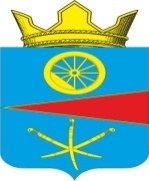 АДМИНИСТРАЦИЯ ТАЦИНСКОГО  СЕЛЬСКОГО ПОСЕЛЕНИЯТацинского  района Ростовской  областиПОСТАНОВЛЕНИЕ18 мая 2017 г.     		                № 156		            ст. ТацинскаяВо исполнение Федеральных законов от 06 октября 2003 года № 131-ФЗ «Об общих принципах организации местного самоуправления в Российской Федерации» и от 21 декабря 1994 года № 69-ФЗ «О пожарной безопасности», в целях повышения противопожарной устойчивости индивидуальных жилых домов на территории Тацинского сельского поселения, -П О С Т А Н О В Л Я Ю:1. Утвердить перечень первичных средств пожаротушения для индивидуальных жилых домов (приложение № 1).2. Рекомендовать жителям поселения обеспечить жилые дома указанным перечнем первичных средств пожаротушения (приложение № 2).3. Настоящее постановление вступает в законную силу со дня его подписания. 4. Контроль за исполнением настоящего постановления оставляю за собой. Глава Администрации Тацинского сельского поселения                 			                А.С. Вакулич Приложение 1 к   постановлению  администрации  Тацинского сельского поселения от 18.05.2017 года № 156
ПЕРЕЧЕНЬпервичных средств пожаротушения для индивидуальных жилых домов1. У каждого жилого строения должна быть установлена емкость (бочка) с водой. Емкость для хранения воды должна иметь объем не менее 0,2 куб.м. и комплектоваться ведрами.2. У каждого жилого строения должен быть установлен ящик для песка, который должен иметь объем 0,5; 1,0 и 3 куб.м. и комплектоваться совковой лопатой.3. В каждом жилом строении должен быть огнетушитель, который должен содержаться согласно паспорта и вовремя перезаряжаться.Приложение 2 к   постановлению  администрации  Тацинского сельского поселения от 18.05.2017 года № 156РЕКОМЕНДАЦИИдля населения Тацинского сельского поселения по пожарной безопасности жилищного комплекса1. Рекомендовать населению:1) каждому жилому дому установить емкость (бочку) с водой или иметь огнетушитель;2) соблюдать требования пожарной безопасности;3) иметь в помещениях и строениях, находящихся в их собственности (пользовании), первичные средства тушения пожаров и противопожарный инвентарь в соответствии с правилами пожарной безопасности и перечнем, утвержденным постановлениями глав сельских поселений;4) при обнаружении пожаров немедленно уведомлять о них пожарную охрану;5) до прибытия пожарной охраны принимать посильные меры по спасению людей, имущества и тушению пожаров;6) оказывать содействие пожарной охране при тушении пожаров;7) выполнять предписания, постановления и иные законные требования должностных лиц государственного пожарного надзора;8) предоставлять в порядке, установленном законодательством Российской Федерации, возможность должностным лицам государственного пожарного надзора проводить обследования и проверки, принадлежащих им производственных, хозяйственных, жилых и иных помещений и строений в целях контроля за соблюдением требований пожарной безопасности и пресечения их нарушений.Об утверждении перечня первичных средств пожаротушения для индивидуальных жилых домов на территории Тацинского сельского поселения